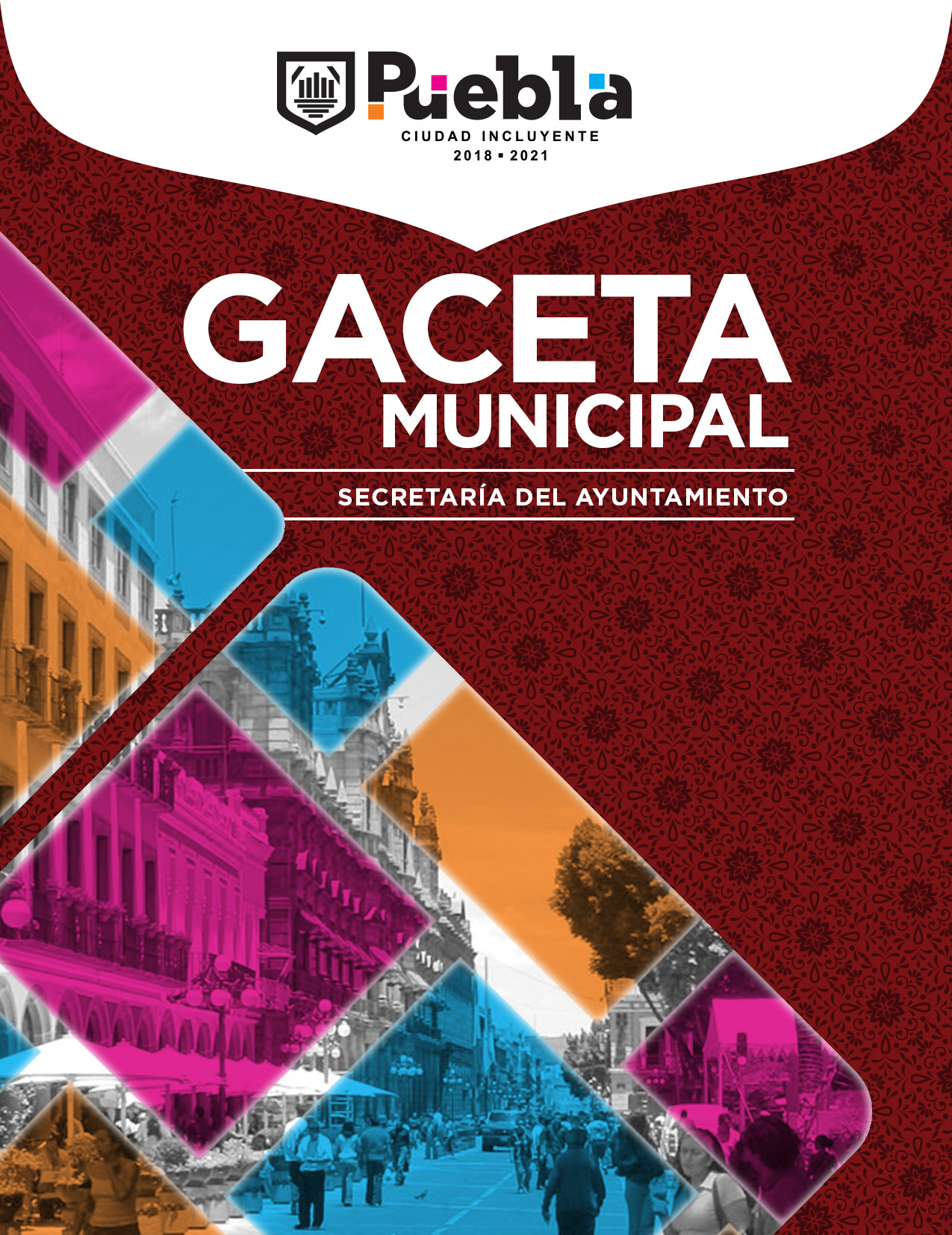 Versión ciudadana 
del presupuesto 
de egresos 
2020¿Qué es el Presupuesto de egresos?El Presupuesto de Egresos es un lineamiento aprobado por el Cabildo Municipal que permite ordenar y clasificar los gastos que el Ayuntamiento debe realizar durante un año para cumplir con sus funciones. Para su elaboración, el Plan Municipal de Desarrollo es el punto de partida porque los recursos deben ser destinados a cumplir con los objetivos y metas establecidos en él, de tal manera que no se puede destinar presupuesto a lo que no se planeó al inicio de la administración.  Su armado inicia una vez que el Cabildo aprueba el Proyecto de Presupuesto de Ingresos, pues ello nos permite saber cuál es el monto disponible de recursos con los que cuenta el municipio para trabajar durante un año. Para nuestra ciudad, el Presupuesto de Egresos 2020 se realiza con base en los resultados históricos obtenidos por las dependencias y entidades que conforman a la administración municipal desde el año 2014; surge como una respuesta al escenario nacional en el que las administraciones municipales presentaban techos presupuestales armados con base en el cumplimiento de tareas y procesos sin evaluación de resultados, así como altos niveles de endeudamiento y bajos niveles de recaudación. En este sentido, el Presupuesto de Egresos 2020 se integró considerando las líneas de acción del PMD atendidas desde 2014, así como las pendientes por atender en lo que resta de la administración; lo anterior con estricto apego a la metodología de Presupuesto basado en Resultados (PbR) establecida por la Secretaría de Hacienda y Crédito Público. El PbR, a partir de su aplicación en el año 2014, ha permitido distribuir el gasto público de forma eficaz y eficiente, evitando gastos innecesarios o duplicidad de funciones.Lo anterior, nos permitió que, en el primer trimestre del año 2015, la Secretaría de Hacienda y Crédito Público, a través de la Unidad de Evaluación del Desempeño de la Subsecretaría de Egresos, nos evaluara en la implementación de la metodología mencionada, en una muestra de 62 municipios y dos delegaciones del Distrito Federal. El resultado fue publicado por la SHCP en el Portal de Transparencia Presupuestaria de su página web, mediante el “Documento relativo al cumplimiento de las disposiciones contenidas en el párrafo tercero del artículo 80 de la Ley General de Contabilidad Gubernamental” de fecha 30 de abril del 2015, en donde el municipio de Puebla, con un cumplimiento del 94.2% en la implementación de “PbR-SED”, resultó ser el mejor calificado del País. Señalando con esto, que Puebla Capital es un municipio que cuenta con evidencias que acreditan la asignación presupuestal con base en los resultados obtenidos por sus dependencias y entidades.Acceso InicialVersión ciudadana del presupuesto de egresos 
2020Todo lo relacionado a la normatividad presupuestal municipal se encuentra publicado en el apartado con el mismo nombre, ubicado en el portal de Gobierno Abierto del H. Ayuntamiento del Municipio de Puebla, a través del siguiente enlace:http://gobiernoabierto.pueblacapital.gob.mx/informacion-complementaria/normatividad-presupuestalRuta de acceso: Portal de Gobierno Abierto del H. Ayuntamiento de Puebla > Transparencia > Información Complementaria > Normatividad Presupuestal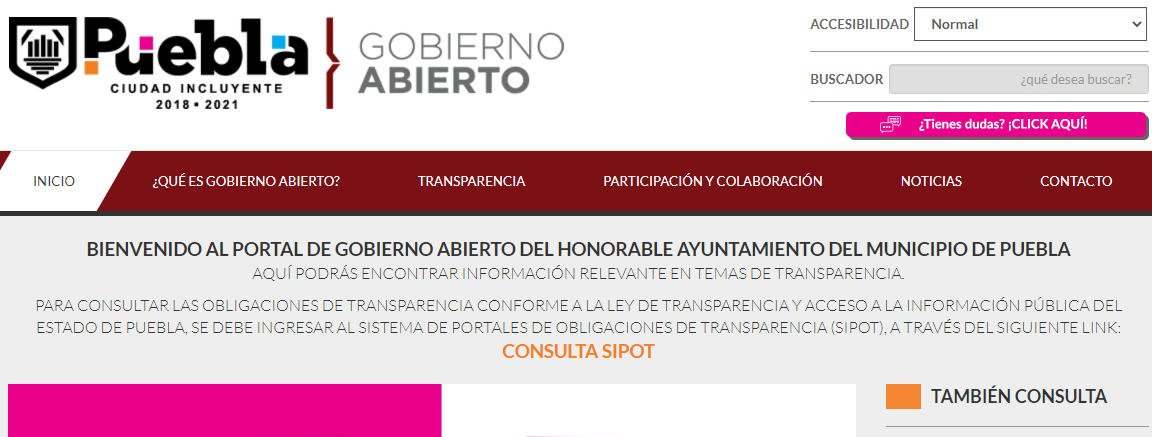 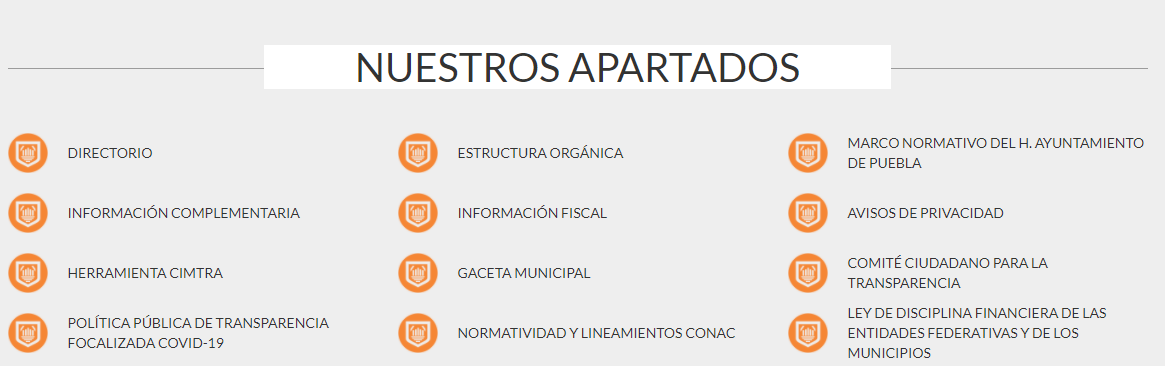 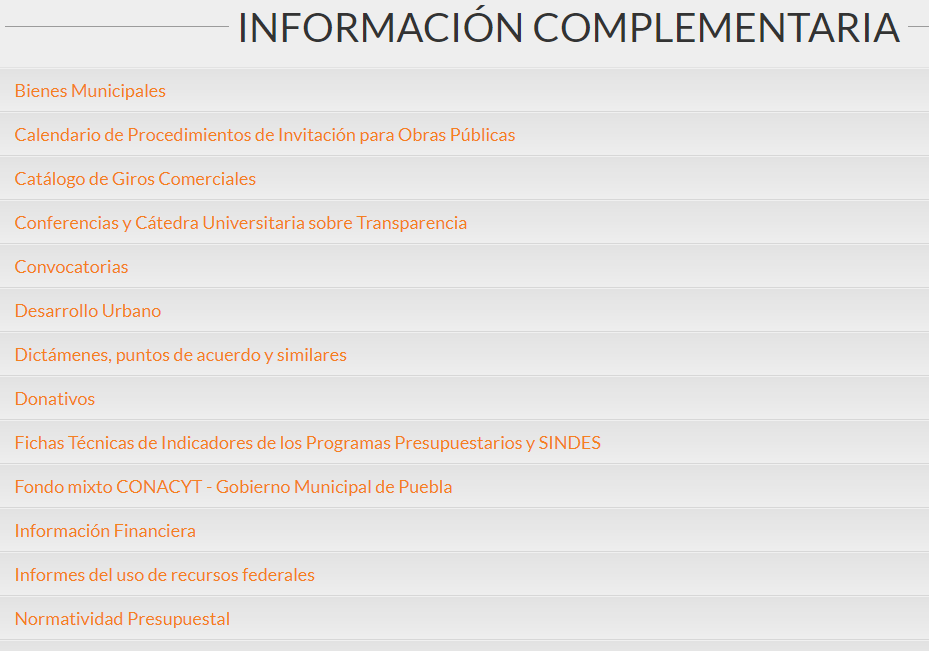 ¿El presupuesto de egresos está disponible en la página de internet del gobierno municipal?En el apartado de Normatividad Presupuestal del portal de Gobierno Abierto se pueden consultar los Presupuestos de Egresos desde 2017 hasta 2020:http://gobiernoabierto.pueblacapital.gob.mx/informacion-complementaria/normatividad-presupuestalRuta de acceso: Portal de Gobierno Abierto del H. Ayuntamiento de Puebla > Transparencia > Información Complementaria > Normatividad Presupuestal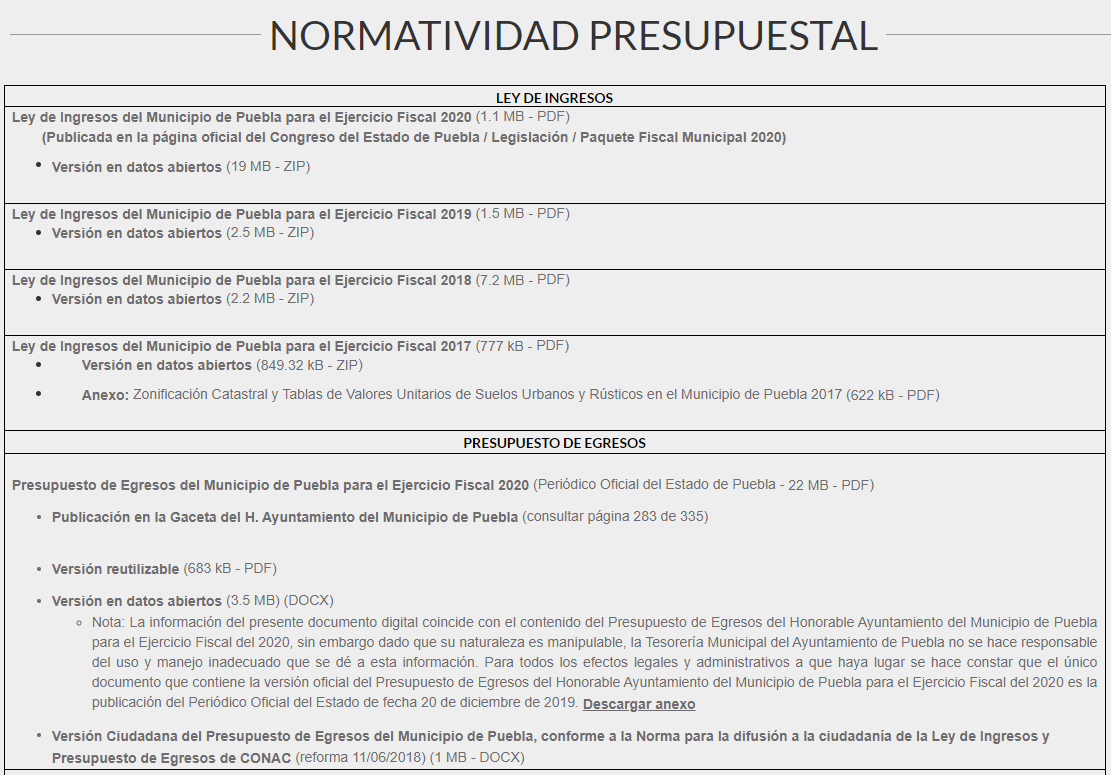 ¿La ley de ingresos está disponible en la página de internet del gobierno municipal?En el apartado de Normatividad Presupuestal del portal de Gobierno Abierto se pueden consultar las Leyes de Ingresos desde 2017 hasta 2020:http://gobiernoabierto.pueblacapital.gob.mx/informacion-complementaria/normatividad-presupuestalRuta de acceso: Portal de Gobierno Abierto del H. Ayuntamiento de Puebla > Transparencia > Información Complementaria > Normatividad Presupuestal¿El presupuesto de egresos en formato ciudadano está disponible en la página de internet del gobierno municipal?En el apartado de Normatividad Presupuestal del portal de Gobierno Abierto se puede consultar la versión ciudadana del Presupuestos de Egresos 2020:http://gobiernoabierto.pueblacapital.gob.mx/informacion-complementaria/normatividad-presupuestalRuta de acceso: Portal de Gobierno Abierto del H. Ayuntamiento de Puebla > Transparencia > Información Complementaria > Normatividad Presupuestal¿La ley de hacienda del municipio o legislación equivalente está disponible en la página de internet del gobierno municipal?En el apartado de Normatividad Presupuestal del portal de Gobierno Abierto se puede consultar el Código Fiscal y Presupuestario para el Municipio de Puebla vigente:http://gobiernoabierto.pueblacapital.gob.mx/informacion-complementaria/normatividad-presupuestalRuta de acceso: Portal de Gobierno Abierto del H. Ayuntamiento de Puebla > Transparencia > Información Complementaria > Normatividad Presupuestal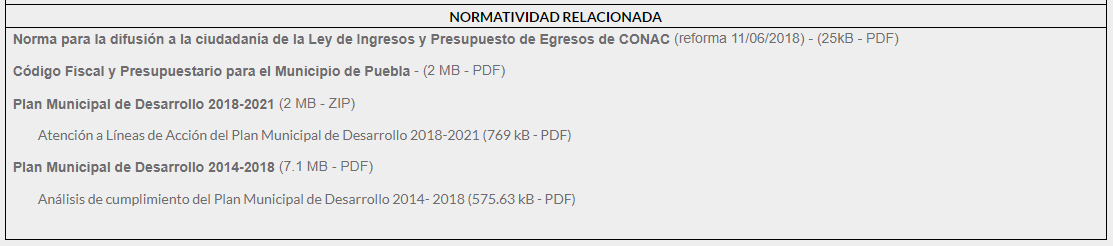 ¿El municipio cuenta con gaceta municipal en versión electrónica?Las Gacetas Municipales en su versión simplificada, se encuentran disponibles en su apartado correspondiente del portal de Gobierno Abierto, través del siguiente enlace: http://gobiernoabierto.pueblacapital.gob.mx/gaceta-municipal/itemlist/category/581-2016Ruta de acceso: Portal de Gobierno Abierto del H. Ayuntamiento de Puebla > Transparencia > Gaceta Municipal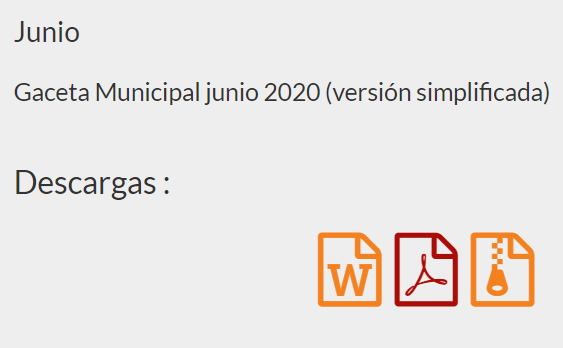 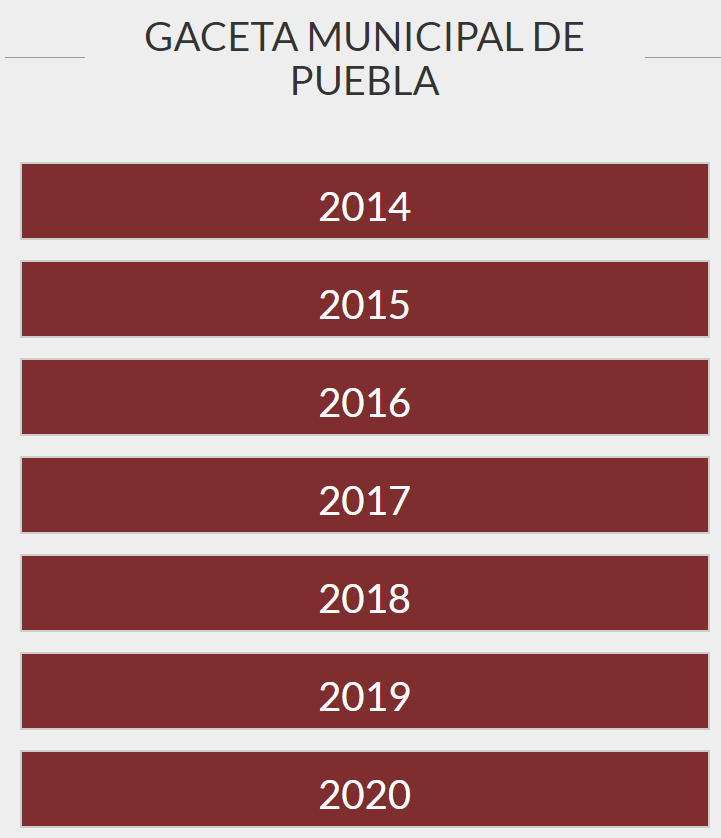 ¿El Plan Municipal de Desarrollo está disponible en la página de internet del gobierno municipal?En el apartado de Normatividad Presupuestal del portal de Gobierno Abierto se puede consultar el Plan Municipal de Desarrollo vigente:http://gobiernoabierto.pueblacapital.gob.mx/informacion-complementaria/normatividad-presupuestalRuta de acceso: Portal de Gobierno Abierto del H. Ayuntamiento de Puebla > Transparencia > Información Complementaria > Normatividad Presupuestal¿La ley de ingresos contiene información en formato de datos abiertos?Se tiene disponible una versión en datos abiertos de la Ley de Ingresos 2020, la cual se puede consultar a través del siguiente enlace:http://gobiernoabierto.pueblacapital.gob.mx/informacion-complementaria/normatividad-presupuestalRuta de acceso: Portal de Gobierno Abierto del H. Ayuntamiento de Puebla > Transparencia > Información Complementaria > Normatividad Presupuestal¿El presupuesto de egresos contiene información en formato de datos abiertos?Se tiene disponible una versión en datos abiertos del Presupuesto de egresos 2020, el cual se puede consultar a través del siguiente enlace:http://gobiernoabierto.pueblacapital.gob.mx/informacion-complementaria/normatividad-presupuestalRuta de acceso: Portal de Gobierno Abierto del H. Ayuntamiento de Puebla > Transparencia > Información Complementaria > Normatividad PresupuestalClasificadoresVersión ciudadana del presupuesto de egresos 
2020¿Contiene la clasificación por objeto del gasto a nivel de capítulo, concepto y partida genérica?El cuadro 5 de la página 85 del Presupuesto de Egresos 2020 contiene esta información, la cual se muestra a continuación:Fuente: Presupuestos de Egresos 2020 del H. Ayuntamiento de Puebla:http://gobiernoabierto.pueblacapital.gob.mx/informacion-complementaria/normatividad-presupuestalRuta de acceso: Portal de Gobierno Abierto del H. Ayuntamiento de Puebla > Transparencia > Información Complementaria > Normatividad PresupuestalClasificación por objeto del gasto a nivel de capítulo, concepto y partida genérica 2020Fuente: Presupuestos de Egresos 2020 del H. Ayuntamiento de Puebla:http://gobiernoabierto.pueblacapital.gob.mx/informacion-complementaria/normatividad-presupuestalRuta de acceso: Portal de Gobierno Abierto del H. Ayuntamiento de Puebla > Transparencia > Información Complementaria > Normatividad Presupuestal¿Contiene la clasificación por tipo de gasto?El cuadro 3 de la página 83 del Presupuesto de Egresos 2020 contiene esta información, la cual se muestra a continuación:Fuente: Presupuestos de Egresos 2020 del H. Ayuntamiento de Puebla:http://gobiernoabierto.pueblacapital.gob.mx/informacion-complementaria/normatividad-presupuestalRuta de acceso: Portal de Gobierno Abierto del H. Ayuntamiento de Puebla > Transparencia > Información Complementaria > Normatividad PresupuestalClasificación por tipo de gasto 2020Fuente: Presupuestos de Egresos 2020 del H. Ayuntamiento de Puebla:http://gobiernoabierto.pueblacapital.gob.mx/informacion-complementaria/normatividad-presupuestalRuta de acceso: Portal de Gobierno Abierto del H. Ayuntamiento de Puebla > Transparencia > Información Complementaria > Normatividad Presupuestal¿Contiene la clasificación funcional a nivel de finalidad, función y subfunción?El cuadro 10 de la página 107 del Presupuesto de Egresos 2020 contiene esta información, la cual se muestra a continuación:Clasificación funcional a nivel de finalidad, función y subfunción 2020Fuente: Presupuestos de Egresos 2020 del H. Ayuntamiento de Puebla:http://gobiernoabierto.pueblacapital.gob.mx/informacion-complementaria/normatividad-presupuestalRuta de acceso: Portal de Gobierno Abierto del H. Ayuntamiento de Puebla > Transparencia > Información Complementaria > Normatividad Presupuestal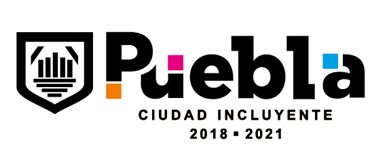 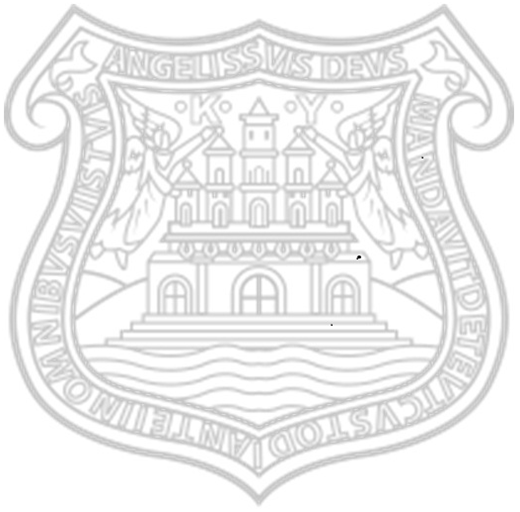 Versión ciudadana del presupuesto de egresos 
2020Índice¿Qué es el presupuesto de egresos?3Acceso Inicial6¿El presupuesto de egresos está disponible en la página de internet del gobierno municipal?8¿La ley de ingresos está disponible en la página de internet del gobierno municipal?9¿El presupuesto de egresos en formato ciudadano está disponible en la página de internet del gobierno municipal?10¿La ley de hacienda del municipio o legislación equivalente está disponible en la página de internet del gobierno municipal?11¿El municipio cuenta con gaceta municipal en versión electrónica?12¿El Plan Municipal de Desarrollo está disponible en la página de internet del gobierno municipal?13¿La ley de ingresos contiene información en formato de datos abiertos?14¿El presupuesto de egresos contiene información en formato de datos abiertos?15Clasificadores16¿Contiene la clasificación por objeto del gasto a nivel de capítulo, concepto y partida genérica?17¿Contiene la clasificación por tipo de gasto?31¿Contiene la clasificación funcional a nivel de finalidad, función y subfunción?33ConceptoPresupuesto Aprobado1000 SERVICIOS PERSONALES1,950,369,104.001100 REMUNERACIONES AL PERSONAL DE CARACTER PERMANENTE687,497,862.00111 Dietas32,664,576.00112 Haberes0113 Sueldos base al personal permanente654,833,286.00114 Remuneraciones por adscripción laboral en el extranjero01200 REMUNERACIONES AL PERSONAL DE CARACTER TRANSITORIO28,673,578.00121 Honorarios asimilables a salarios27,835,856.00122 Sueldos base al personal eventual0123 Retribuciones por servicios de carácter social0124 Retribución a los representantes de los trabajadores y de los patrones en la Junta de Conciliación y Arbitraje837,722.001300 REMUNERACIONES ADICIONALES Y ESPECIALES546,592,047.00131 Primas por años de servicios efectivos prestados13,958,850.00132 Primas de vacaciones, dominical y gratificación de fin de año193,583,116.00133 Horas extraordinarias0134 Compensaciones339,050,081.00135 Sobrehaberes0136 Asignaciones de técnico, de mando, por comisión, de vuelo y de técnico especial0137 Honorarios especiales0138 Participaciones por vigilancia en el cumplimiento de las leyes y custodia de valores01400 SEGURIDAD SOCIAL289,569,445.00141 Aportaciones de seguridad social188,013,588.00142 Aportaciones a fondos de vivienda62,547,044.00143 Aportaciones al sistema para el retiro25,708,813.00144 Aportaciones para seguros13,300,000.001500 OTRAS PRESTACIONES SOCIALES Y ECONOMICAS276,274,344.00151 Cuotas para el fondo de ahorro y fondo de trabajo32,649,808.00152 Indemnizaciones97,873,452.00153 Prestaciones y haberes de retiro90,820,188.00154 Prestaciones contractuales54,930,896.00155 Apoyos a la capacitación de los servidores públicos0159 Otras prestaciones sociales y económicas0.001600 PREVISIONES116,433,206.00161 Previsiones de carácter laboral, económica y de seguridad social116,433,206.001700 PAGO DE ESTIMULOS A SERVIDORES PUBLICOS5,328,622.00171 Estímulos5,328,622.00172 Recompensas02000 MATERIALES Y SUMINISTROS255,298,793.002100 MATERIALES DE ADMINISTRACION, EMISION DE DOCUMENTOS Y ARTICULOS OFICIALES41,988,493.00211 Materiales, útiles y equipos menores de oficina16,922,881.00212 Materiales y útiles de impresión y reproducción239,300.00213 Material estadístico y geográfico0214 Materiales, útiles y equipos menores de tecnologías de la información y comunicaciones17,986,728.00215 Material impreso e información digital468,890.00216 Material de limpieza6,144,296.00217 Materiales y útiles de enseñanza226,398.00218 Materiales para el registro e identificación de bienes y personas02200 ALIMENTOS Y UTENSILIOS10,730,582.00221 Productos alimenticios para personas9,506,920.00222 Productos alimenticios para animales1,058,472.00223 Utensilios para el servicio de alimentación165,190.002300 MATERIAS PRIMAS Y MATERIALES DE PRODUCCION Y COMERCIALIZACION65,500.00231 Productos alimenticios, agropecuarios y forestales adquiridos como materia prima0232 Insumos textiles adquiridos como materia prima0233 Productos de papel, cartón e impresos adquiridos como materia prima0234 Combustibles, lubricantes, aditivos, carbón y sus derivados adquiridos como materia prima0235 Productos químicos, farmacéuticos y de laboratorio adquiridos como materia prima500236 Productos metálicos y a base de minerales no metálicos adquiridos como materia prima0237 Productos de cuero, piel, plástico y hule adquiridos como materia prima65,000.00238 Mercancías adquiridas para su comercialización0239 Otros productos adquiridos como materia prima02400 MATERIALES Y ARTICULOS DE CONSTRUCCION Y DE REPARACION36,168,702.00241 Productos minerales no metálicos13,892,953.00242 Cemento y productos de concreto1,965,933.00243 Cal, yeso y productos de yeso131,736.00244 Madera y productos de madera404,021.00245 Vidrio y productos de vidrio47,000.00246 Material eléctrico y electrónico8,374,418.00247 Artículos metálicos para la construcción4,785,756.00248 Materiales complementarios1,217,334.00249 Otros materiales y artículos de construcción y reparación5,349,551.002500 PRODUCTOS QUIMICOS, FARMACEUTICOS Y DE LABORATORIO7,612,201.00251 Productos químicos básicos4,618.00252 Fertilizantes, pesticidas y otros agroquímicos1,829,928.00253 Medicinas y productos farmacéuticos1,053,710.00254 Materiales, accesorios y suministros médicos2,321,735.00255 Materiales, accesorios y suministros de laboratorio200,000.00256 Fibras sintéticas, hules, plásticos y derivados977,206.00259 Otros productos químicos1,225,004.002600 COMBUSTIBLES, LUBRICANTES Y ADITIVOS96,322,081.00261 Combustibles, lubricantes y aditivos96,322,081.00262 Carbón y sus derivados02700 VESTUARIO, BLANCOS, PRENDAS DE PROTECCION Y ARTICULOS DEPORTIVOS51,526,808.00271 Vestuario y uniformes45,664,545.00272 Prendas de seguridad y protección personal5,848,415.00273 Artículos deportivos0274 Productos textiles8,000.00275 Blancos y otros productos textiles, excepto prendas de vestir5,848.002800 MATERIALES Y SUMINISTROS PARA SEGURIDAD0281 Sustancias y materiales explosivos0282 Materiales de seguridad pública0283 Prendas de protección para seguridad pública y nacional02900 HERRAMIENTAS, REFACCIONES Y ACCESORIOS MENORES10,884,426.00291 Herramientas menores2,096,918.00292 Refacciones y accesorios menores de edificios562,358.00293 Refacciones y accesorios menores de mobiliario y equipo de administración, educacional y recreativo137,000.00294 Refacciones y accesorios menores de equipo de cómputo y tecnologías de la información589,500.00295 Refacciones y accesorios menores de equipo e instrumental médico y de laboratorio59185296 Refacciones y accesorios menores de equipo de transporte335,231.00297 Refacciones y accesorios menores de equipo de defensa y seguridad7104234298 Refacciones y accesorios menores de maquinaria y otros equipos0.00299 Refacciones y accesorios menores otros bienes muebles0.003000 SERVICIOS GENERALES1,261,851,717.003100 SERVICIOS BASICOS479,596,057.00311 Energía eléctrica448,528,883.00312 Gas498,000.00313 Agua5,749,140.00314 Telefonía tradicional3,922,640.00315 Telefonía celular982,800.00316 Servicios de telecomunicaciones y satélites6000000317 Servicios de acceso de Internet, redes y procesamiento de información8,690,729.00318 Servicios postales y telegráficos5,058,865.00319 Servicios integrales y otros servicios1650003200 SERVICIOS DE ARRENDAMIENTO87,788,956.00321 Arrendamiento de terrenos0.00322 Arrendamiento de edificios30,616,127.00323 Arrendamiento de mobiliario y equipo de administración, educacional y recreativo13,521,227.00324 Arrendamiento de equipo e instrumental médico y de laboratorio0.00325 Arrendamiento de equipo de transporte451,000.00326 Arrendamiento de maquinaria, otros equipos y herramientas3,500,000.00327 Arrendamiento de activos intangibles34,771,872.00328 Arrendamiento financiero0.00329 Otros arrendamientos4,928,730.003300 SERVICIOS PROFESIONALES, CIENTIFICOS, TECNICOS Y OTROS SERVICIOS192,786,885.00331 Servicios legales, de contabilidad, auditoría y relacionados10,608,707.00332 Servicios de diseño, arquitectura, ingeniería y actividades relacionadas4,237,237.00333 Servicios de consultoría administrativa, procesos, técnica y en tecnologías de la información68,720,693.00334 Servicios de capacitación17,118,279.00335 Servicios de investigación científica y desarrollo1,500,000.00336 Servicios de apoyo administrativo, traducción, fotocopiado e impresión25,048,569.00337 Servicios de protección y seguridad0.00338 Servicios de vigilancia28,842,284.00339 Servicios profesionales, científicos y técnicos integrales36,711,116.003400 SERVICIOS FINANCIEROS, BANCARIOS Y COMERCIALES52,858,503.00341 Servicios financieros y bancarios14,560,000.00342 Servicios de cobranza, investigación crediticia y similar11,055,000.00343 Servicios de recaudación, traslado y custodia de valores2,650,000.00344 Seguros de responsabilidad patrimonial y fianzas1,000,000.00345 Seguro de bienes patrimoniales22,953,559.00346 Almacenaje, envase y embalaje75000347 Fletes y maniobras564,944.00348 Comisiones por ventas0349 Servicios financieros, bancarios y comerciales integrales03500 SERVICIOS DE INSTALACION, REPARACION, MANTENIMIENTO Y CONSERVACION136,926,740.00351 Conservación y mantenimiento menor de inmuebles45,768,509.00352 Instalación, reparación y mantenimiento de mobiliario y equipo de administración, educacional y recreativo845,851.00353 Instalación, reparación y mantenimiento de equipo de cómputo y tecnología de la información35,180,634.00354 Instalación, reparación y mantenimiento de equipo e instrumental médico y de laboratorio285,672.00355 Reparación y mantenimiento de equipo de transporte32,319,976.00356 Reparación y mantenimiento de equipo de defensa y seguridad0.00357 Instalación, reparación y mantenimiento de maquinaria, otros equipos y herramienta10,597,283.00358 Servicios de limpieza y manejo de desechos4,440,034.00359 Servicios de jardinería y fumigación7,488,781.003600 SERVICIOS DE COMUNICACION SOCIAL Y PUBLICIDAD96,786,887.00361 Difusión por radio, televisión y otros medios de mensajes sobre programas y actividades gubernamentales53,049,500.00362 Difusión por radio, televisión y otros medios de mensajes comerciales para promover la venta de bienes o servicios0.00363 Servicios de creatividad, preproducción y producción de publicidad, excepto Internet6,000,000.00364 Servicios de revelado de fotografías0365 Servicios de la industria fílmica, del sonido y del video207,387.00366 Servicio de creación y difusión de contenido exclusivamente a través de Internet35,530,000.00369 Otros servicios de información2,000,000.003700 SERVICIOS DE TRASLADO Y VIATICOS7,316,423.00371 Pasajes aéreos977,000.00372 Pasajes terrestres1,679,152.00373 Pasajes marítimos, lacustres y fluviales0374 Autotransporte0375 Viáticos en el país1,262,165.00376 Viáticos en el extranjero1,009,755.00377 Gastos de instalación y traslado de menaje0378 Servicios integrales de traslado y viáticos0.00379 Otros servicios de traslado y hospedaje2,388,351.003800 SERVICIOS OFICIALES28,174,001.00381 Gastos de ceremonial0.00382 Gastos de orden social y cultural26,131,682.00383 Congresos y convenciones1,201,927.00384 Exposiciones419,892.00385 Gastos de representación420,500.003900 OTROS SERVICIOS GENERALES179,617,265.00391 Servicios funerarios y de cementerios0392 Impuestos y derechos4,816,985.00393 Impuestos y derechos de importación0394 Sentencias y resoluciones por autoridad competente94,748,280.00395 Penas, multas, accesorios y actualizaciones0.00396 Otros gastos por responsabilidades0397 Utilidades0398 Impuesto sobre nóminas y otros que se deriven de una relación laboral79,420,000.00399 Otros servicios generales632,000.004000 TRANSFERENCIAS, ASIGNACIONES, SUBSIDIOS Y OTRAS AYUDAS1,083,007,434.004100 TRANSFERENCIAS INTERNAS Y ASIGNACIONES AL SECTOR PÚBLICO620,135,440.00411 Asignaciones presupuestarias al Poder Ejecutivo0412 Asignaciones presupuestarias al Poder Legislativo0413 Asignaciones presupuestarias al Poder Judicial0414 Asignaciones presupuestarias a Órganos Autónomos0415 Transferencias internas otorgadas a entidades paraestatales no empresariales y no financieras620,135,440.00416 Transferencias internas otorgadas a entidades paraestatales empresariales y no financieras0417 Transferencias internas otorgadas a fideicomisos públicos empresariales y no financieros0418 Transferencias internas otorgadas a instituciones paraestatales públicas financieras0419 Transferencias internas otorgadas a fideicomisos públicos financieros04200 TRANSFERENCIAS AL RESTO DEL SECTOR PÚBLICO712,987.00421 Transferencias otorgadas a entidades paraestatales no empresariales y no financieras0422 Transferencias otorgadas para entidades paraestatales empresariales y no financieras0423 Transferencias otorgadas para instituciones paraestatales públicas financieras0424 Transferencias otorgadas a entidades federativas y municipios0425 Transferencias a fideicomisos de entidades federativas y municipios712,987.004300 SUBSIDIOS Y SUBVENCIONES35,210,000.00431 Subsidios a la producción0432 Subsidios a la distribución0433 Subsidios a la inversión0434 Subsidios a la prestación de servicios públicos0435 Subsidios para cubrir diferenciales de tasas de interés0436 Subsidios a la vivienda0437 Subvenciones al consumo0438 Subsidios a entidades federativas y municipios0439 Otros subsidios35,210,000.004400 AYUDAS SOCIALES399,784,007.00441 Ayudas sociales a personas374,982,729.00442 Becas y otras ayudas para programas de capacitación4,950,000.00443 Ayudas sociales a instituciones de enseñanza9,925,000.00444 Ayudas sociales a actividades científicas o académicas0445 Ayudas sociales a instituciones sin fines de lucro9,926,278.00446 Ayudas sociales a cooperativas0447 Ayudas sociales a entidades de interés público0448 Ayudas por desastres naturales y otros siniestros04500 PENSIONES Y JUBILACIONES25,000,000.00451 Pensiones12,500,000.00452 Jubilaciones12,500,000.00459 Otras pensiones y jubilaciones04600 TRANSFERENCIAS A FIDEICOMISOS, MANDATOS Y OTROS ANALOGOS0461 Transferencias a fideicomisos del Poder Ejecutivo0462 Transferencias a fideicomisos del Poder Legislativo0463 Transferencias a fideicomisos del Poder Judicial0464 Transferencias a fideicomisos públicos de entidades paraestatales no empresariales y no financieras0465 Transferencias a fideicomisos públicos de entidades paraestatales empresariales y no financieras0466 Transferencias a fideicomisos de instituciones públicas financieras0469 Otras transferencias a fideicomisos04700 TRANSFERENCIAS A LA SEGURIDAD SOCIAL0471 Transferencias por obligación de ley04800 DONATIVOS0481 Donativos a instituciones sin fines de lucro0482 Donativos a entidades federativas0483 Donativos a fideicomisos privados0484 Donativos a fideicomisos estatales0485 Donativos internacionales04900 TRANSFERENCIAS AL EXTERIOR2,165,000.00491 Transferencias para gobiernos extranjeros0492 Transferencias para organismos internacionales65,000.00493 Transferencias para el sector privado externo2,100,000.005000 BIENES MUEBLES, INMUEBLES E INTANGIBLES135,818,469.005100 MOBILIARIO Y EQUIPO DE ADMINISTRACION16,389,674.00511 Muebles de oficina y estantería8,149,300.00512 Muebles, excepto de oficina y estantería0.00513 Bienes artísticos, culturales y científicos0514 Objetos de valor0515 Equipo de cómputo y de tecnologías de la información8,015,444.00519 Otros mobiliarios y equipos de administración224,930.005200 MOBILIARIO Y EQUIPO EDUCACIONAL Y RECREATIVO20,807,970.00521 Equipos y aparatos audiovisuales227,000.00522 Aparatos deportivos0523 Cámaras fotográficas y de video20,467,050.00529 Otro mobiliario y equipo educacional y recreativo113,920.005300 EQUIPO E INSTRUMENTAL MEDICO Y DE LABORATORIO2,340,000.00531 Equipo médico y de laboratorio1,000,000.00532 Instrumental médico y de laboratorio13400005400 VEHICULOS Y EQUIPO DE TRANSPORTE34,575,734.00541 Vehículos y equipo terrestre29,931,734.00542 Carrocerías y remolques104000543 Equipo aeroespacial240,000.00544 Equipo ferroviario0545 Embarcaciones0.00549 Otros equipos de transporte43000005500 EQUIPO DE DEFENSA Y SEGURIDAD15450358551 Equipo de defensa y seguridad154503585600 MAQUINARIA, OTROS EQUIPOS Y HERRAMIENTAS16,853,931.00561 Maquinaria y equipo agropecuario136110562 Maquinaria y equipo industrial0.00563 Maquinaria y equipo de construcción0564 Sistemas de aire acondicionado, calefacción y de refrigeración industrial y comercial100,000.00565 Equipo de comunicación y telecomunicación15,726,321.00566 Equipos de generación eléctrica, aparatos y accesorios eléctricos13,000.00567 Herramientas y máquinas-herramienta546,000.00569 Otros equipos332,500.005700 ACTIVOS BIOLOGICOS25617898571 Bovinos0572 Porcinos0573 Aves565500574 Ovinos y caprinos0575 Peces y acuicultura24152398576 Equinos0577 Especies menores y de zoológico900000578 Árboles y plantas0579 Otros activos biológicos05800 BIENES INMUEBLES1,401,720.00581 Terrenos1,401,720.00582 Viviendas0583 Edificios no residenciales0589 Otros bienes inmuebles05900 ACTIVOS INTANGIBLES2,381,184.00591 Software1,966,184.00592 Patentes0593 Marcas0594 Derechos0595 Concesiones0596 Franquicias0597 Licencias informáticas e intelectuales415,000.00598 Licencias industriales, comerciales y otras0599 Otros activos intangibles06000 INVERSION PÚBLICA246,066,479.006100 OBRA PÚBLICA EN BIENES DE DOMINIO PÚBLICO242,066,479.00611 Edificación habitacional6000000612 Edificación no habitacional11,550,000.00613 Construcción de obras para el abastecimiento de agua, petróleo, gas, electricidad y telecomunicaciones0614 División de terrenos y construcción de obras de urbanización73,316,479.00615 Construcción de vías de comunicación151,200,000.00616 Otras construcciones de ingeniería civil u obra pesada0617 Instalaciones y equipamiento en construcciones0619 Trabajos de acabados en edificaciones y otros trabajos especializados06200 OBRA PÚBLICA EN BIENES PROPIOS4,000,000.00621 Edificación habitacional0622 Edificación no habitacional0623 Construcción de obras para el abastecimiento de agua, petróleo, gas, electricidad y telecomunicaciones0624 División de terrenos y construcción de obras de urbanización0625 Construcción de vías de comunicación4000000626 Otras construcciones de ingeniería civil u obra pesada0627 Instalaciones y equipamiento en construcciones0.00629 Trabajos de acabados en edificaciones y otros trabajos especializados06300 PROYECTOS PRODUCTIVOS Y ACCIONES DE FOMENTO0631 Estudios, formulación y evaluación de proyectos productivos no incluidos en conceptos anteriores de este capítulo0632 Ejecución de proyectos productivos no incluidos en conceptos anteriores de este capítulo07000 INVERSIONES FINANCIERAS Y OTRAS PROVISIONES266,840,515.007100 INVERSIONES PARA EL FOMENTO DE ACTIVIDADES PRODUCTIVAS0711 Créditos otorgados por entidades federativas y municipios al sector social y privado para el fomento de actividades productivas0712 Créditos otorgados por las entidades federativas a municipios para el fomento de actividades productivas07200 ACCIONES Y PARTICIPACIONES DE CAPITAL0721 Acciones y participaciones de capital en entidades paraestatales no empresariales y no financieras con fines de política económica0722 Acciones y participaciones de capital en entidades paraestatales empresariales y no financieras con fines de política económica0723 Acciones y participaciones de capital en instituciones paraestatales públicas financieras con fines de política económica0724 Acciones y participaciones de capital en el sector privado con fines de política económica0725 Acciones y participaciones de capital en organismos internacionales con fines de política económica0726 Acciones y participaciones de capital en el sector externo con fines de política económica0727 Acciones y participaciones de capital en el sector público con fines de gestión de liquidez0728 Acciones y participaciones de capital en el sector privado con fines de gestión de liquidez0729 Acciones y participaciones de capital en el sector externo con fines de gestión de liquidez07300 COMPRA DE TITULOS Y VALORES0731 Bonos0732 Valores representativos de deuda adquiridos con fines de política económica0733 Valores representativos de deuda adquiridos con fines de gestión de liquidez0734 Obligaciones negociables adquiridas con fines de política económica0735 Obligaciones negociables adquiridas con fines de gestión de liquidez0739 Otros valores07400 CONCESION DE PRÉSTAMOS0741 Concesión de préstamos a entidades paraestatales no empresariales y no financieras con fines de política económica0742 Concesión de préstamos a entidades paraestatales empresariales y no financieras con fines de política económica0743 Concesión de préstamos a instituciones paraestatales públicas financieras con fines de política económica0744 Concesión de préstamos a entidades federativas y municipios con fines de política económica0745 Concesión de préstamos al sector privado con fines de política económica0746 Concesión de préstamos al sector externo con fines de política económica0747 Concesión de préstamos al sector público con fines de gestión de liquidez0748 Concesión de préstamos al sector privado con fines de gestión de liquidez0749 Concesión de préstamos al sector externo con fines de gestión de liquidez07500 INVERSIONES EN FIDEICOMISOS, MANDATOS Y OTROS ANALOGOS0751 Inversiones en fideicomisos del Poder Ejecutivo0752 Inversiones en fideicomisos del Poder Legislativo0753 Inversiones en fideicomisos del Poder Judicial0754 Inversiones en fideicomisos públicos no empresariales y no financieros0755 Inversiones en fideicomisos públicos empresariales y no financieros0756 Inversiones en fideicomisos públicos financieros0757 Inversiones en fideicomisos de entidades federativas0758 Inversiones en fideicomisos de municipios0759 Otras inversiones en fideicomisos07600 OTRAS INVERSIONES FINANCIERAS0761 Depósitos a largo plazo en moneda nacional0762 Depósitos a largo plazo en moneda extranjera07900 PROVISIONES PARA CONTINGENCIAS Y OTRAS EROGACIONES ESPECIALES266,840,515.00791 Contingencias por fenómenos naturales40,414,645.00792 Contingencias socioeconómicas50,000,000.00799 Otras erogaciones especiales176,425,870.008000 PARTICIPACIONES Y APORTACIONES08100 PARTICIPACIONES0811 Fondo general de participaciones0812 Fondo de fomento municipal0813 Participaciones de las entidades federativas a los municipios0814 Otros conceptos participables de la Federación a entidades federativas0815 Otros conceptos participables de la Federación a municipios0816 Convenios de colaboración administrativa08300 APORTACIONES0831 Aportaciones de la Federación a las entidades federativas0832 Aportaciones de la Federación a municipios0833 Aportaciones de las entidades federativas a los municipios0834 Aportaciones previstas en leyes y decretos al sistema de protección social0835 Aportaciones previstas en leyes y decretos compensatorias a entidades federativas y municipios08500 CONVENIOS0851 Convenios de reasignación0852 Convenios de descentralización0853 Otros convenios09000 DEUDA PÚBLICA90,756,366.009100 AMORTIZACION DE LA DEUDA PÚBLICA911 Amortización de la deuda interna con instituciones de crédito58,689,852.00912 Amortización de la deuda interna por emisión de títulos y valores0913 Amortización de arrendamientos financieros nacionales0914 Amortización de la deuda externa con instituciones de crédito0915 Amortización de deuda externa con organismos financieros internacionales0916 Amortización de la deuda bilateral0917 Amortización de la deuda externa por emisión de títulos y valores0918 Amortización de arrendamientos financieros internacionales09200 INTERESES DE LA DEUDA PÚBLICA15,151,948.00921 Intereses de la deuda interna con instituciones de crédito15,151,948.00922 Intereses derivados de la colocación de títulos y valores0923 Intereses por arrendamientos financieros nacionales0924 Intereses de la deuda externa con instituciones de crédito0925 Intereses de la deuda con organismos financieros Internacionales0926 Intereses de la deuda bilateral0927 Intereses derivados de la colocación de títulos y valores en el exterior0928 Intereses por arrendamientos financieros internacionales09300 COMISIONES DE LA DEUDA PÚBLICA0931 Comisiones de la deuda pública interna0932 Comisiones de la deuda pública externa09400 GASTOS DE LA DEUDA PÚBLICA914,566.00941 Gastos de la deuda pública interna914,566.00942 Gastos de la deuda pública externa09500 COSTO POR COBERTURAS0951 Costos por coberturas09600 APOYOS FINANCIEROS0961 Apoyos a intermediarios financieros0962 Apoyos a ahorradores y deudores del Sistema Financiero Nacional09900 ADEUDOS DE EJERCICIOS FISCALES ANTERIORES (ADEFAS)16,000,000.00991 ADEFAS16,000,000.00TOTAL5,290,008,877.00ConceptoConceptoPresupuesto Aprobado1Gasto Corriente4,750,138,112.00 Servicios Personales1,852,495,652.00 Materiales y Suministros255,298,793.00 Servicios Generales1,261,851,717.00 Transferencias, Asignaciones, Subsidios y Otras Ayudas1,081,584,921.00 Inversiones Financieras y Otras Ayudas266,840,515.00 Deuda Pública32,066,514.00 2Gasto de Capital383,307,461.00 Bienes muebles, inmuebles e intangibles135,818,469.00 Inversión pública246,066,479.00 Transferencias relativas al capítulo 50001,422,513.00 3Amortización de la deuda y disminución de pasivos58,689,852.00 Amortizaciones de la deuda interna con las instituciones de crédito58,689,852.00 4Pensiones y Jubilaciones97,873,452.00Prestaciones y haberes del retiro97,873,452.005Participaciones-TotalTotal5,290,008,877.00Finalidad / Función / SubfunciónPresupuesto Aprobado1 GOBIERNO3,403,321,276.00   1.3 Coordinación de la Política de Gobierno616,885,437.00      1.3.2 Política Interior338,333,850.00      1.3.3 Preservación y Cuidado del Patrimonio Público78,530,107.00      1.3.4 Función Pública48,381,066.00      1.3.5 Asuntos Jurídicos49,412,582.00      1.3.8 Territorio102,227,832.00   1.5 Asuntos Financieros y Hacendarios1,745,780,922.00      1.5.1 Asuntos Financieros1,745,780,922.00   1.7 Asuntos de Orden Público y de Seguridad Interior913,052,796.00      1.7.1 Policía913,052,796.00   1.8 Otros Servicios Generales127,602,121.00      1.8.3 Servicios de Comunicación y Medios118,674,650.00      1.8.4 Acceso a la Información Pública Gubernamental8,927,471.00 2 DESARROLLO SOCIAL1,739,237,848.00   2.1 Protección Ambiental374,939,504.00      2.1.1 Ordenación de Desechos374,939,504.00   2.2 Vivienda y Servicios a la Comunidad1,145,546,383.00      2.2.1 Urbanización912,456,551.00      2.2.2 Desarrollo Comunitario222,944,672.00      2.2.6 Servicios Comunales10,145,160.00   2.4 Recreación, Cultura y Otras Manifestaciones Sociales 64,489,608.00      2.4.1 Deporte y Recreación25,875,704.00      2.4.2 Cultura38,613,904.00   2.6 Protección Social154,262,353.00      2.6.8 Otros Grupos Vulnerables154,262,353.00 3 DESARROLLO ECONÓMICO147,449,753.00   3.1 Asuntos Económicos, Comerciales y Laborales en General50,014,724.00      3.1.1 Asuntos Económicos y Comerciales en General50,014,724.00   3.5 Transporte77,053,658.00      3.5.6 Otros Relacionados con Transporte77,053,658.00   3.7 Turismo20,381,371.00      3.7.1 Turismo20,381,371.00 Total5,290,008,877.00